VICTOREmail: victor.368989@2freemail.com 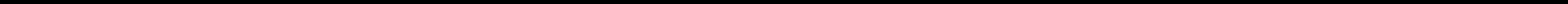 OBJECTIVE:Seeking an opportunity in a knowledge and excellence driven organization to promote and sustain productivity with focus in management, engineering, auditing, procurement, project management, reports and office documentation, public relation, customer service, continuous learning, mentoring, and HSEWORK EXPERIENCENational Youth Service Corps	May 2014 - January 2015Ministry of Mineral Resources, Yenagoa, Bayelsa StateHelp disseminate job opportunities from producing companies to host community Ensure man-powers from producing companies have the required safety certification Take minute, collect, and circulate meeting materials Oilfield Service Technician	October 2013 - January 2014McGillicky Oilfield Partnership, Estevan, SaskatchewanInspect and service oil and gas batteries Comply with company procedures, OHS and government regulations Observe equipment operations and notify any malfunction Order Selector & Forklift Operator	May 2012- August 2012Sobeys Retail Support Centre, Edmonton, AlbertaReport to the Retail Support Centers Shift Supervisors at the beginning and end of each shift As assign, locate, select, and assemble orders in designated regions of a large warehouse Maintain safety and production standards during order selecting as set by management 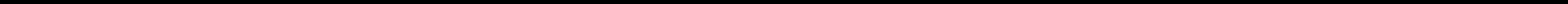 EDUCATION:RELEVANT SKILLS & ACCOMPLISHMENTSTechnical SkillsCapacity to carry out, follow, and enforce company instructions and procedures Good documentation skill and ability to timely report field development Computer Skills Microsoft Office Suites (M.S Word, Project, Power Point, Excel, Outlook) General Transferable Skill Strong organizational skills with attention to detail and the ability to multitask Self-motivated, self-starter, ability to work independently as well as within a team environment REFERENCESAvailable upon request Bachelors of Applied Science – Petroleum Systems EngineeringUniversity of Regina, Regina, Saskatchewan, Canada(Completed June 2013)Scholarships & Certificates  Rivers State Sustainable Development Agency Scholarship2009  Standard First Aid2013  National Youth Service Corps2015  Advance Oil Spill Management2016  City & Guilds Advance Diploma in Oil and Gas Instrumentation MaintenanceOngoing – July, 2017